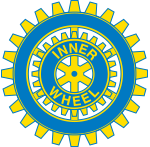   2023-11-30Kungsbacka Inner Wheel Club                              	                             Månadsbrev: 5D236				                             President: Berit KembroSverige				                           Sekreterare: Ulla AhlerupKära IW-vänner!På vårt senaste klubbmöte hände det saker!Vi invigde en ny medlem Marianne Bladh och vi fick besök av vår DP Elisabet Ziegler.Hon informerade bl.a. lite om Narkotikasökhundarna, Garissa och IW-doktorn, våra nuvarande hjälpprojekt. Efter förfrågan hos medlemmarna vilka projekt vi ska fortsätta med blev det Garissa och IW-doktorn.Vi har också fått förslag på motioner och ändringar av motioner som ska svaras på innan Convention i mars. Detta sköter styrelsen.Hemsidan är under arbete och vi påpekade att vi tycker den är svår att hantera.Rose-Marie Green-Lundin hälsade från vår SOS-by i Bouar som skickat ett TACK för våra pengagåvor. 85 % av barnen klarar nu skolan och det ökar för varje år. Hon berättade också projekt Baby Moto som innebär att barnmorskor på motorcyklar kan ta sig till fattiga, avlägsna områden och ge hjälp på plats till de födande mammor.Vi fick också en hälsning från vår vänby i Skagen. De kommer hit i vår så nu får vi hjälpas åt att hitta på ett trevligt program för dem.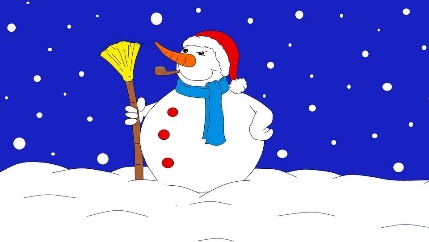 Kommande program: 18 december – JULFEST10 januari – IW-dagen på Strandbaden i Hovås22 januari – klubbmöte (program under arbete)VÄLKOMNA till Esters på JULFEST 18 december kl 13.30Vi inviger en ny medlem.Kören Göteborgslärkorna underhåller.JullotteriTomten kommerJulquizGlögg, en kall och en varm jultallrik, ris á la malta, kaffe och kaka.Kostnad 275 kr Pengarna sätts in senast den 14 december på pg 498 14 76-7.Glöm inte skriva namnAlla tar med en inslagen julklapp för ca 100 kr Anmäl er också senast 14 december till: Ragnhild Siöström, ragnhild.tolo@telia.com, tel. 0708-257346 eller Gunilla Attman, gunilla.attman@hotmail.com, tel.0702-172551Anmälan är bindande”Age is a matter of mind, if you don´t mind it doesn´t matter.” / Ha en fin advent! Styrelsen gm Ulla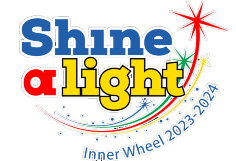 